PROGRAMMA SVOLTO A.S. 2022/23Nome e cognome del/della docente: Prof.ssa Piera Martina Di GregorioDisciplina insegnata: SCIENZE E TECNOLOGIE APPLICATE (MODA)Libro/i di testo in uso: Cosetta Grana, Scienze e Tecnologie Applicate, Sistema Moda. Editrice San Marco.Classe e Sezione: 2NIndirizzo di studio: SISTEMA MODAPisa li 06/06/2023	                                   Il/la docente                                                                                                                   Prof.ssa Piera Martina Di Gregorio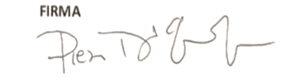 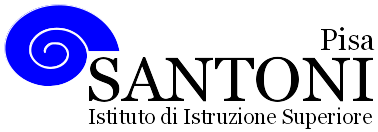 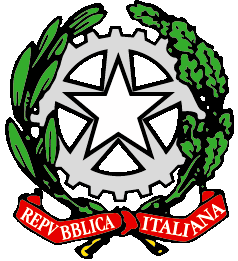 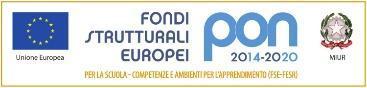 agraria agroalimentare agroindustria | chimica, materiali e biotecnologie | costruzioni, ambiente e territorio | sistema moda | servizi per la sanità e l'assistenza sociale | corso operatore del benessere | agenzia formativa Regione Toscana  IS0059 – ISO9001agraria agroalimentare agroindustria | chimica, materiali e biotecnologie | costruzioni, ambiente e territorio | sistema moda | servizi per la sanità e l'assistenza sociale | corso operatore del benessere | agenzia formativa Regione Toscana  IS0059 – ISO9001agraria agroalimentare agroindustria | chimica, materiali e biotecnologie | costruzioni, ambiente e territorio | sistema moda | servizi per la sanità e l'assistenza sociale | corso operatore del benessere | agenzia formativa Regione Toscana  IS0059 – ISO9001agraria agroalimentare agroindustria | chimica, materiali e biotecnologie | costruzioni, ambiente e territorio | sistema moda | servizi per la sanità e l'assistenza sociale | corso operatore del benessere | agenzia formativa Regione Toscana  IS0059 – ISO9001agraria agroalimentare agroindustria | chimica, materiali e biotecnologie | costruzioni, ambiente e territorio | sistema moda | servizi per la sanità e l'assistenza sociale | corso operatore del benessere | agenzia formativa Regione Toscana  IS0059 – ISO9001www.e-santoni.edu.ite-mail: piis003007@istruzione.ite-mail: piis003007@istruzione.itPEC: piis003007@pec.istruzione.itPEC: piis003007@pec.istruzione.itNTitolocontenuti1MODULO 1IL SETTORE TESSILE-ABBIGLIAMENTO.LA MODA E IL MADE IN ITALYI PRODOTTI TESSILI ITALIANI-  Moda, abbigliamento e costume.Approfondimento: Le 3 funzioni principali dell’abbigliamento in Flugel (Psicologia dell’abbigliamento).- Origini della moda in Francia.- Charles Frederick Worth.-  Haute couture e pret a porter. - Origini della moda italiana.-  La moda e il made in Italy: La prima sfilata di moda italiana;Le radici del made in Italy;Made in Italy oggi;La tutela del made in IItaly.- I distretti della moda.- Le fiere del settore.- I canali distributivi:Vendita e distribuzione del prodotto moda. Vendita diretta, indiretta e online. Negozi monomarca e multimarca. Esperienze d’acquisto nello store fisico. FranchisingLa suddivisione merceologica dei prodotti tessiliL’attuale produzione di capi di abbigliamentoFendi:Storia del brandLe sorelle FendiFendi e il made in ItalyI prodotti più celebri del brandDirezione creativa di Karl LagerfeldIl logoFendi e il cinema2MODULO 2 I MATERIALI PER OTTENERE UN CAPO DI ABBIGLIAMENTO.LE FIBRE, I FILATI E I TESSUTII TESSUTI A MAGLIA E A NAVETTAI PROCESSI DI NOBILITAZIONEIL COMPLETAMENTO DI UN CAPOI materiali di base. Caratteristiche delle fibre tessili:Fibre naturali animaliFibre naturali vegetaliFibre artificialiFibre sintetiche I Filati:TorsioneTratturaCapi e ritortiFilati cardati e pettinatiFilati lineari e fantasiaClassificazione merceologica dei filatiLe fibre in mischia e i tessuti mistiDall’intreccio dei filati ai tessutiI tessuti a magliaMaglia in tramaMaglia calataMaglia tagliataI tessuti a navettaTrama e orditoIl verso del tessutoLe armature di base: tela, saia e raso.Approfondimento: il denim.Le nobilitazioni dei tessili e le loro classificazioni. La tintura.  la stampa.I sistemi maggiormente usati per denominare un tessutoGli interni dei capiLe fodereI rinforziLe fettucceLe mercerieMercerie funzionali, decorative e funzionali-decorative.Il bottone: origini, materiali e approfondimentiLa cerniera: origini, materiali e approfondimenti con focus sulla cerniera a vista di Elsa Schiaparelli.La fibbiaI trattamenti su capoIl delavatoL’azzurratoStone WashedL’etichettaturaMODULO 3IL PROCESSO CREATIVO DI UNA COLLEZIONE MODA. Le fasi di progettazione di una collezione modaIl moodboardIl Figurino di tendenzaIl figurino à plat e messa in piano. La scheda tecnica4MODULO 4MODA E ARTE- Contaminazioni artistiche nella moda- Moda e storia del costume- Mariano Fortuny- Rosa Genoni- Le correnti artistiche del Novecento- Le FondazioniIl rapporto artista-stilista.5Coco ChanelLa vitaIl tailleurI tessuti (jersey e tweed)Il profumo n°5La direzione creativa di Karl LagerfeldApprofondimento: visione del film Coco Avant Chanel6ATTIVITA’ PRATICHEI punti base della sartoria.Disegno del figurino à plat.Tecnica delle matite acquerellabili.Disegno e colorazione del denim con pantoni e matite.Realizzare una cartella colore in digitale con il programma pantone.Scheda descrittiva di un capo: modello, materiali e ispirazione.Book Moda e Arte: progettazione di una collezione moda ispirata ad una corrente artistica a piacere:Ricerca su una corrente artistica e un’artista in particolare.Realizzazione di un moodboardIdeazione e progettazione di 5 figurini di tendenza.OBIETTIVI MINIMI Conoscere le basi del made in ItalyConoscere come nasce la moda, dove e quando si sviluppaConoscere le fibre tessili di origine naturaleConoscere le fibre chimiche (sintetiche e artificiali)Saper disegnare un figurino di moda.